BID NOTICE UNDER OPEN DOMESTIC BIDDINGLeasing of Printing and Photocopying Services - NV/SRVCS/2022-23/002501.	New Vision Printing & Publishing Company (U) Limited has allocated funds to be used for the Supply, installation & maintenance of Printers under lease arrangement2.	The Entity invites sealed bids from eligible bidders for the provision of the above services.3.	Bidding will be conducted in accordance with the open domestic bidding method contained in the Public Procurement and Disposal of Public Assets Act, 2003, and is open to all bidders.4.	Interested eligible bidders may obtain further information and inspect the bidding documents at the address given below at 8(a) from 9:00am-4:00 pm.5.	The Bidding documents in English may be purchased by interested bidders on the submission of a written application to the address below at 8(b) and upon payment of a non-refundable fee of UGX 100,000 (One Hundred Thousand Shillings Only). The method of payment will be by bank or cash at the Vision Group Office.6.	Bids must be delivered to the address below at 8(c) at or before 3:00pm 0n 21. June 2023.  All bids must be accompanied by a bid security in form of a Bank guarantee of UGX 6,000,000 (Uganda Shillings Six Million Only). Bid securities must be valid until 31st July 2023. Late bids shall be rejected. Bids will be opened in the presence of the bidders’ representatives who choose to attend at the address below at 8(d)7. There shall be a pre – bid meeting.8.	(a)	Documents may be inspected at:	     Procurement & Disposal Office     Head Office building     Plot 19/21 First Street, Industrial Area     P.O. Box 9815, Kampala	(b)	Documents will be issued from:	As in 8(a)	(c)	Bids must be delivered to:	As in 8(a)	(d)	Address of bid opening: As in 8(a)Signature: Position of Authorised Official: ACCOUNTING OFFICER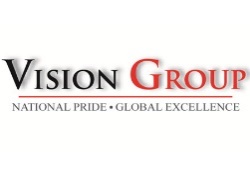 NEW VISION PRINTING & PUBLISHING COMPANY (U) LIMITEDPlot 19/21 First Street, Industrial AreaPlotf 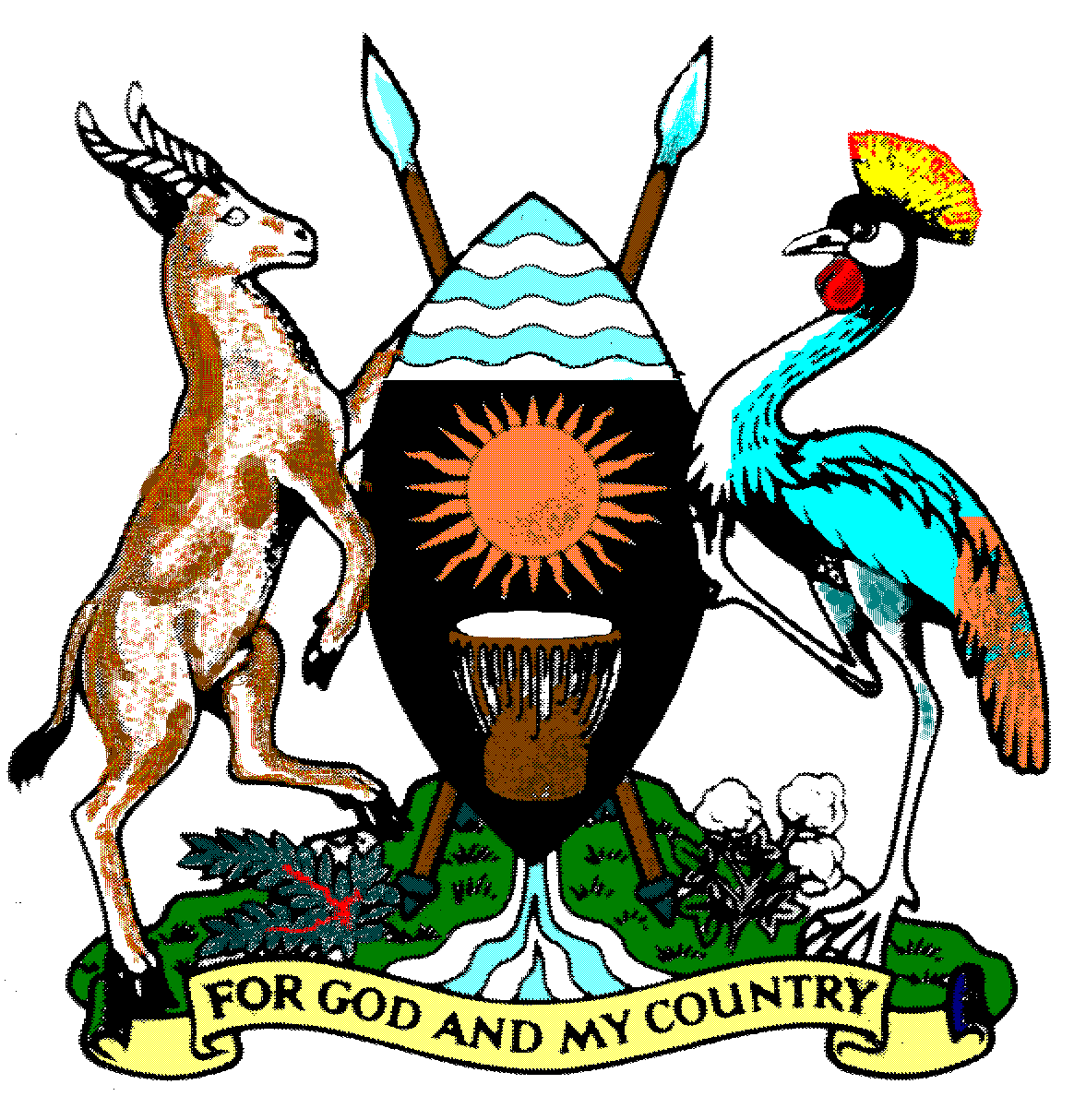 Tel: +256414337000Fax: 256-41-2375539. The planned procurement schedule (subject to changes) is as follows: